Publicado en Madrid el 14/01/2019 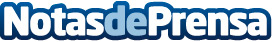 "Nadie desea encontrarse con una piscina verde en primavera", afirman en Piscinas LaraEs extremadamente tentador desentenderse del mantenimiento de la piscina durante la temporada de invierno porque hace frío, no llueve y el agua de la piscina se ve bonita y azul a través del cobertorDatos de contacto:Piscinas Larahttps://piscinas-lara.com913 071 933Nota de prensa publicada en: https://www.notasdeprensa.es/nadie-desea-encontrarse-con-una-piscina-verde Categorias: Nacional Entretenimiento Jardín/Terraza http://www.notasdeprensa.es